TERMO DE NÃO COMPARECIMENTO/DESISTÊNCIA DE VAGA EM CONCURSO PÚBLICO MUNICIPAL			Através do Edital de convocação foi convocado o candidato para comparecer no Departamento Municipal de Recursos Humanos da Prefeitura Municipal de Arapuã, a fim de iniciar o processo de admissão em virtude de Aprovação em Concurso Público nº 001/2021.			No entanto não compareceu ou assinou o termo de desistência de sua vaga o seguinte candidato.			Portanto, a Administração fica livre para convocar o próximo candidato seguindo a criteriosa ordem de classificação. 			Paço Municipal Hélio Mathias, aos onze  dias do mês de Julho  de dois mil e vinte e três.DEODATO MATIASPREFEITO MUNICIPALPREFEITURA MUNICIPAL DE ARAPUÃ		Estado do Paraná.NOMECPFCARGONÃO COMPARECIMENTODESISTÊNCIAFernando Vitor da Silva090.853.039-07Aux. de serviços geaisNão compareceu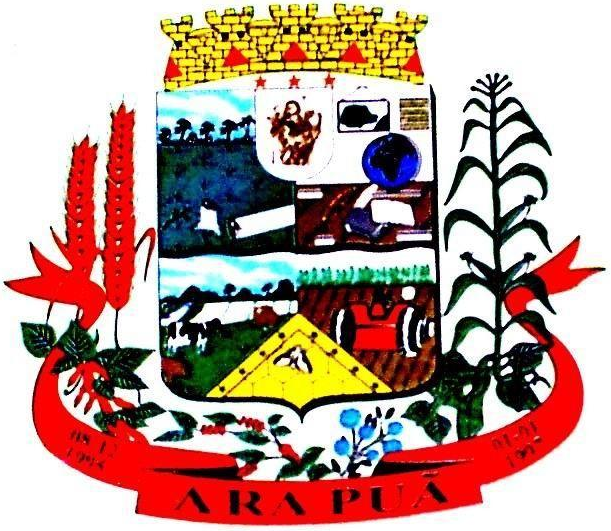 